			SchulleitungName/Logo der SchuleName/Logo der SchuleName/Logo der SchuleBetriebsanweisungFür das Arbeiten anBau- KreissägenRaumverantwortlichRaumverantwortlichRaumverantwortlichRaumverantwortlichGefahren für Mensch und UmweltGefahren für Mensch und UmweltGefahren für Mensch und UmweltGefahren für Mensch und UmweltGefahren für Mensch und UmweltGefahren für Mensch und UmweltGefahren für Mensch und UmweltGefahren für Mensch und Umwelt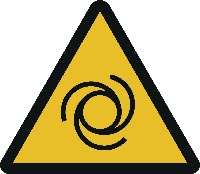 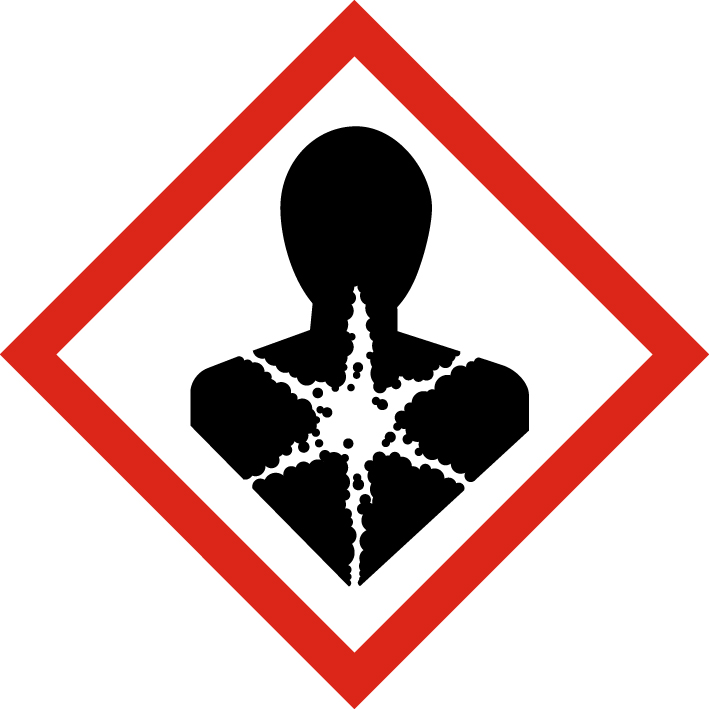 Gefahr durch das schnell laufende SägeblattGefahr durch das zu bearbeitende Material (Bruch, Splitter, Oberflächenbeschaffenheit)Gefahr von Gehörschädigungen durch LärmUnkontrolliert bewegte TeileGefahr beim Sägen durch HolzstaubGefahr durch das schnell laufende SägeblattGefahr durch das zu bearbeitende Material (Bruch, Splitter, Oberflächenbeschaffenheit)Gefahr von Gehörschädigungen durch LärmUnkontrolliert bewegte TeileGefahr beim Sägen durch HolzstaubGefahr durch das schnell laufende SägeblattGefahr durch das zu bearbeitende Material (Bruch, Splitter, Oberflächenbeschaffenheit)Gefahr von Gehörschädigungen durch LärmUnkontrolliert bewegte TeileGefahr beim Sägen durch HolzstaubGefahr durch das schnell laufende SägeblattGefahr durch das zu bearbeitende Material (Bruch, Splitter, Oberflächenbeschaffenheit)Gefahr von Gehörschädigungen durch LärmUnkontrolliert bewegte TeileGefahr beim Sägen durch HolzstaubGefahr durch das schnell laufende SägeblattGefahr durch das zu bearbeitende Material (Bruch, Splitter, Oberflächenbeschaffenheit)Gefahr von Gehörschädigungen durch LärmUnkontrolliert bewegte TeileGefahr beim Sägen durch HolzstaubGefahr durch das schnell laufende SägeblattGefahr durch das zu bearbeitende Material (Bruch, Splitter, Oberflächenbeschaffenheit)Gefahr von Gehörschädigungen durch LärmUnkontrolliert bewegte TeileGefahr beim Sägen durch HolzstaubGefahr durch das schnell laufende SägeblattGefahr durch das zu bearbeitende Material (Bruch, Splitter, Oberflächenbeschaffenheit)Gefahr von Gehörschädigungen durch LärmUnkontrolliert bewegte TeileGefahr beim Sägen durch HolzstaubSchutzmaßnahmen und VerhaltensregelnSchutzmaßnahmen und VerhaltensregelnSchutzmaßnahmen und VerhaltensregelnSchutzmaßnahmen und VerhaltensregelnSchutzmaßnahmen und VerhaltensregelnSchutzmaßnahmen und VerhaltensregelnSchutzmaßnahmen und VerhaltensregelnSchutzmaßnahmen und Verhaltensregeln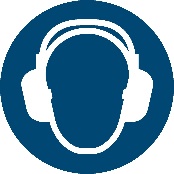 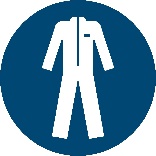 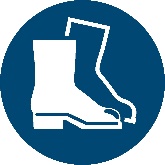 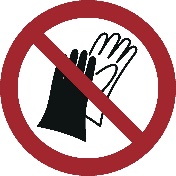 Der Abstand des Spaltkeils darf vom Sägeblatt nicht mehr als 8 mm betragenNur Kreissägeblätter verwenden, die mit dem Namen des Herstellers gekennzeichnet sindNur geeignete Sägeblätter verwendenDie erforderlichen Hilfseinrichtungen müssen bei Bedarf benutzt werden (Parallelanschlag, Winkelanschlag, Keilschneideeinrichtung, Schiebestock)Auf die richtige Einstellung der Schutzhaube achtenJugendliche über 15 Jahre dürfen nur unter Aufsicht eines Fachkundigen und zu Ausbildungszwecken an Kreissägen arbeitenAuf einen sicheren Stand beim Arbeiten achtenSplitter und Späne dürfen nicht mit der Hand aus dem Bereich des laufenden Sägeblattes entfernt werdenVor dem Verlassen der Kreissäge die Maschine ausschaltenAuf Ordnung und Sauberkeit achten (keine Abfallstücke im Arbeitsbereich)Bei Arbeiten mit der Baukreissäge muss enganliegende Kleidung, Gehörschutz und den Tätigkeiten entsprechende Sicherheitsschuhe getragen werden.Keine HandschuheBeim Sägen von Laubhölzern (z. B. Eichen und Buchenholz) muss die Säge an eine Absaugung angeschlossen werden. Gefahrstoff- Betriebsanweisung beachtenBeim Sägen spröder Materialien (z. B. Kunststoffe), Schutzbrille benutzenAlle Arbeiten nach TSM/M (erweiterte Informationen beachten!)Der Abstand des Spaltkeils darf vom Sägeblatt nicht mehr als 8 mm betragenNur Kreissägeblätter verwenden, die mit dem Namen des Herstellers gekennzeichnet sindNur geeignete Sägeblätter verwendenDie erforderlichen Hilfseinrichtungen müssen bei Bedarf benutzt werden (Parallelanschlag, Winkelanschlag, Keilschneideeinrichtung, Schiebestock)Auf die richtige Einstellung der Schutzhaube achtenJugendliche über 15 Jahre dürfen nur unter Aufsicht eines Fachkundigen und zu Ausbildungszwecken an Kreissägen arbeitenAuf einen sicheren Stand beim Arbeiten achtenSplitter und Späne dürfen nicht mit der Hand aus dem Bereich des laufenden Sägeblattes entfernt werdenVor dem Verlassen der Kreissäge die Maschine ausschaltenAuf Ordnung und Sauberkeit achten (keine Abfallstücke im Arbeitsbereich)Bei Arbeiten mit der Baukreissäge muss enganliegende Kleidung, Gehörschutz und den Tätigkeiten entsprechende Sicherheitsschuhe getragen werden.Keine HandschuheBeim Sägen von Laubhölzern (z. B. Eichen und Buchenholz) muss die Säge an eine Absaugung angeschlossen werden. Gefahrstoff- Betriebsanweisung beachtenBeim Sägen spröder Materialien (z. B. Kunststoffe), Schutzbrille benutzenAlle Arbeiten nach TSM/M (erweiterte Informationen beachten!)Der Abstand des Spaltkeils darf vom Sägeblatt nicht mehr als 8 mm betragenNur Kreissägeblätter verwenden, die mit dem Namen des Herstellers gekennzeichnet sindNur geeignete Sägeblätter verwendenDie erforderlichen Hilfseinrichtungen müssen bei Bedarf benutzt werden (Parallelanschlag, Winkelanschlag, Keilschneideeinrichtung, Schiebestock)Auf die richtige Einstellung der Schutzhaube achtenJugendliche über 15 Jahre dürfen nur unter Aufsicht eines Fachkundigen und zu Ausbildungszwecken an Kreissägen arbeitenAuf einen sicheren Stand beim Arbeiten achtenSplitter und Späne dürfen nicht mit der Hand aus dem Bereich des laufenden Sägeblattes entfernt werdenVor dem Verlassen der Kreissäge die Maschine ausschaltenAuf Ordnung und Sauberkeit achten (keine Abfallstücke im Arbeitsbereich)Bei Arbeiten mit der Baukreissäge muss enganliegende Kleidung, Gehörschutz und den Tätigkeiten entsprechende Sicherheitsschuhe getragen werden.Keine HandschuheBeim Sägen von Laubhölzern (z. B. Eichen und Buchenholz) muss die Säge an eine Absaugung angeschlossen werden. Gefahrstoff- Betriebsanweisung beachtenBeim Sägen spröder Materialien (z. B. Kunststoffe), Schutzbrille benutzenAlle Arbeiten nach TSM/M (erweiterte Informationen beachten!)Der Abstand des Spaltkeils darf vom Sägeblatt nicht mehr als 8 mm betragenNur Kreissägeblätter verwenden, die mit dem Namen des Herstellers gekennzeichnet sindNur geeignete Sägeblätter verwendenDie erforderlichen Hilfseinrichtungen müssen bei Bedarf benutzt werden (Parallelanschlag, Winkelanschlag, Keilschneideeinrichtung, Schiebestock)Auf die richtige Einstellung der Schutzhaube achtenJugendliche über 15 Jahre dürfen nur unter Aufsicht eines Fachkundigen und zu Ausbildungszwecken an Kreissägen arbeitenAuf einen sicheren Stand beim Arbeiten achtenSplitter und Späne dürfen nicht mit der Hand aus dem Bereich des laufenden Sägeblattes entfernt werdenVor dem Verlassen der Kreissäge die Maschine ausschaltenAuf Ordnung und Sauberkeit achten (keine Abfallstücke im Arbeitsbereich)Bei Arbeiten mit der Baukreissäge muss enganliegende Kleidung, Gehörschutz und den Tätigkeiten entsprechende Sicherheitsschuhe getragen werden.Keine HandschuheBeim Sägen von Laubhölzern (z. B. Eichen und Buchenholz) muss die Säge an eine Absaugung angeschlossen werden. Gefahrstoff- Betriebsanweisung beachtenBeim Sägen spröder Materialien (z. B. Kunststoffe), Schutzbrille benutzenAlle Arbeiten nach TSM/M (erweiterte Informationen beachten!)Verhalten bei Störungen und im GefahrenfallVerhalten bei Störungen und im GefahrenfallVerhalten bei Störungen und im GefahrenfallVerhalten bei Störungen und im GefahrenfallVerhalten bei Störungen und im GefahrenfallVerhalten bei Störungen und im GefahrenfallVerhalten bei Störungen und im GefahrenfallVerhalten bei Störungen und im GefahrenfallBei Störungen oder Schäden an Maschinen oder Schutzausrüstungen       Maschine ausschalten und vor unbefugtem Wiederanschalten sichernLehrer informierenSchäden nur von Fachpersonal beseitigen lassenBei Störungen oder Schäden an Maschinen oder Schutzausrüstungen       Maschine ausschalten und vor unbefugtem Wiederanschalten sichernLehrer informierenSchäden nur von Fachpersonal beseitigen lassenBei Störungen oder Schäden an Maschinen oder Schutzausrüstungen       Maschine ausschalten und vor unbefugtem Wiederanschalten sichernLehrer informierenSchäden nur von Fachpersonal beseitigen lassenBei Störungen oder Schäden an Maschinen oder Schutzausrüstungen       Maschine ausschalten und vor unbefugtem Wiederanschalten sichernLehrer informierenSchäden nur von Fachpersonal beseitigen lassenErste HilfeErste HilfeErste HilfeErste HilfeErste HilfeErste HilfeErste HilfeErste HilfeMaschine abschalten und sichernDen Lehrer (Ersthelfer) informieren (siehe Alarmplan). Verletzungen sofort versorgenEintragung in das Verbandbuch vornehmenNotruf: 112                                              Krankentransport:19222Maschine abschalten und sichernDen Lehrer (Ersthelfer) informieren (siehe Alarmplan). Verletzungen sofort versorgenEintragung in das Verbandbuch vornehmenNotruf: 112                                              Krankentransport:19222Maschine abschalten und sichernDen Lehrer (Ersthelfer) informieren (siehe Alarmplan). Verletzungen sofort versorgenEintragung in das Verbandbuch vornehmenNotruf: 112                                              Krankentransport:19222Maschine abschalten und sichernDen Lehrer (Ersthelfer) informieren (siehe Alarmplan). Verletzungen sofort versorgenEintragung in das Verbandbuch vornehmenNotruf: 112                                              Krankentransport:19222InstandhaltungInstandhaltungInstandhaltungInstandhaltungInstandhaltungInstandhaltungInstandhaltungInstandhaltungInstandsetzung nur durch beauftragte und unterwiesene Personen.Bei Rüst- Einstellungs-, Wartungs- und Pflegearbeiten Maschine vom Netz trennen bzw. sichernMaschine nach Arbeitsende reinigenE-Check, je nach Ausführung, jährlich oder alle vier Jahre  Instandsetzung nur durch beauftragte und unterwiesene Personen.Bei Rüst- Einstellungs-, Wartungs- und Pflegearbeiten Maschine vom Netz trennen bzw. sichernMaschine nach Arbeitsende reinigenE-Check, je nach Ausführung, jährlich oder alle vier Jahre  Instandsetzung nur durch beauftragte und unterwiesene Personen.Bei Rüst- Einstellungs-, Wartungs- und Pflegearbeiten Maschine vom Netz trennen bzw. sichernMaschine nach Arbeitsende reinigenE-Check, je nach Ausführung, jährlich oder alle vier Jahre  Instandsetzung nur durch beauftragte und unterwiesene Personen.Bei Rüst- Einstellungs-, Wartungs- und Pflegearbeiten Maschine vom Netz trennen bzw. sichernMaschine nach Arbeitsende reinigenE-Check, je nach Ausführung, jährlich oder alle vier Jahre  Freigabe:Bearbeitung:25. Juni 2019